     Kildrum Primary        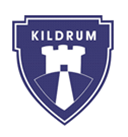 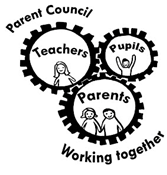 Parent council agenda23 September 2021Welcome Campsie funding grantSchool updatePEFSchool Improvement PlanVice Chairperson positionFundraising ideasAny other business